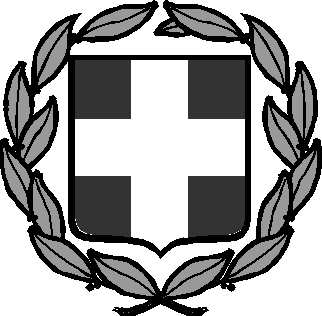 Υ Π Ε Υ Θ Υ Ν Η     Δ Η Λ Ω Σ ΗΟ/Η  κάτωθι υπογεγραμμένος   ……………………………………………………………. εκπ/κός κλάδου Π.Ε.             υπηρετώ στο σχο................................... και διδάσκω με υπερωρία / διάθεση στο……………………….. Δ Η Λ Ω Ν Ω   Υ Π Ε Υ Θ Υ Ν ΑΌτι διαμένω μόνιμα ……………………………………………. οδός …………………………………αριθμός……….                   Και κατά το χρονικό διάστημα από ………………………202  μέχρι    /  / 202 δίδαξα με υπερωρία / διάθεση στο ………………………………..Επίσης κατά το διάστημα αυτόΔεν συμμετείχα σε τυχόν πραγματοποιηθείσα απεργία.Δεν συμμετείχα σε ημερήσια ή πολυήμερη εκδρομή.Δεν μεσολάβησε έκτακτη αργία ή τοπική εορτή.Δεν απουσίασε από το σχολείο μου λόγω άδειας.Δίδαξα όλες τις αναγραφόμενες ώρες στη σχετική κατάσταση πληρωμής .              ΘΕΩΡΗΘΗΚΕ                                                                                     ΗΜ/ΝΙΑΟ/ Η  Δ/ΝΤΗΣ ΤΟΥ ΣΧΟΛΕΊΟΥ                                                                     /       /                                                                                                 Ο ΔΗΛΩΝ/ ΟΥΣΑ 